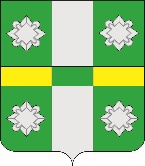 Российская ФедерацияИркутская областьУсольское районное муниципальное образованиеАдминистрацияГородского поселенияТайтурского муниципального образованияПОСТАНОВЛЕНИЕОт 17.12. 2020г.								№320р.п. ТайтуркаО внесении изменений в муниципальную адресную программу «Переселение граждан, проживающих на территории городского поселения Тайтурского муниципального образования из аварийного жилищного фонда, признанного таковым до 1 января 2017 года, в 2019 – 2025 годах»В соответствии с частью 6 ст. 14  Федерального закона № 131-ФЗ «Об общих принципах организации местного самоуправления в Российской Федерации»,  Приказом Министерства строительства и жилищно-коммунального хозяйства Иркутской области «Об утверждении методических рекомендаций по разработке региональной адресной программы по переселению граждан из аварийного жилищного фонда, признанного таковым до 1 января 2017 года» № 65/пр от 31 января 2019г.,  на основании Порядка принятия решений о разработке, формирования, утверждения и оценки эффективности реализации муниципальных программ городского поселения Тайтурского муниципального образования, утвержденного постановлением от 10.11.2017г. №257, руководствуясь ст.ст. 23,46, Устава Тайтурского муниципального образования, администрация городского поселения Тайтурского муниципального образованияПОСТАНОВЛЯЕТ:1. Внести изменения в муниципальную адресную программу «Переселение граждан, проживающих на территории городского поселения Тайтурского муниципального образования из аварийного жилищного фонда, признанного таковым до 1 января 2017 года, в 2019 -2025 годах», утвержденную постановлением администрации городского поселения Тайтурского муниципального образования от 19.09.2019 г. №246а.        1.1. «ПАСПОРТ МУНИЦИПАЛЬНОЙ ПРОГРАММЫ» читать в новой редакции:         1.2. Строку «Объемы и источники финансирования Программы» в разделе 1 «ПАСПОРТ МУНИЦИПАЛЬНОЙ ПРОГРАММЫ» изложить в следующей редакции:1.3. Строку «Ожидаемые конечные результаты Программы» в разделе 1 «ПАСПОРТ МУНИЦИПАЛЬНОЙ ПРОГРАММЫ» изложить в следующей редакции: 2.Раздел 1 «Текущее состояние жилищного фонда, расположенного на территории Тайтурского муниципального образования» изложить в следующей редакции:2.1. Объем аварийного жилищного фонда, расположенного на территории Тайтурского муниципального образования, составляет 12 многоквартирных домов, признанных аварийными, в которых проживает 279 человека. Общая площадь аварийного муниципального жилищного фонда Тайтурского муниципального образования, подлежащая сносу составляет 4705 кв.м. Из них фактически подлежит расселению – 3912,44 кв.м. 3. Раздел 7 «Планируемые показатели выполнения программы» изложить в следующей редакции:3.1.Переселение граждан в количестве 279 чел., проживающих в аварийном жилищном фонде, в том числе:- этап 2021 года – 36 человек- этап 2024 года- 243 человекрасселение аварийного жилищного фонда общей площадью 3912,44 кв.м.- этап 2021 год – 457,4 кв.м, - этап 2024 года – 3455,04 кв.м,4. Внести изменения в приложение 1 муниципальной адресной программы «Переселение граждан, проживающих на территории городского поселения Тайтурского муниципального образования из аварийного жилищного фонда, признанного таковым до 1 января 2017 года, в 2019 -2025 годах»4.1. Таблица 1 «Реестр аварийных жилых домов Тайтурского муниципального образования, признанного таковым до 1 января 2017 года», муниципальной адресной программы «Переселение граждан, проживающих на территории городского поселения Тайтурского муниципального образования из аварийного жилищного фонда, признанного таковым до 1 января 2017 года, в 2019 -2025 годах» читать в следующей редакции:5. Опубликовать настоящее постановление в газете «Новости» и разместить на официальном сайте администрации городского поселения Тайтурского муниципального образования по адресу в сети Интернет:http://taiturka.irkmo.ru/. 6. Ответственность за исполнение данного постановления возложить на главного специалиста по муниципальному хозяйству администрации городского поселения Тайтурского муниципального образования Акудович Е.А. 7. Контроль за исполнением постановления оставляю за собой. Подготовил: главный специалист администрации по муниципальному хозяйству ____________ Е.А. Акудович«___»_________2020 г.Согласовано: главный специалист администрации по юридическим вопросам и нотариальным действиям __________ И.А. Пономарев «___»_________2020 г.Объемы и источники финансирования ПрограммыОбъем финансирования Программы составляет 210 965 921,24 руб.,за счет средств Фонда -   203 214 676,0 руб.за счет средств субъекта РФ – 6 588 200,0 руб. за счет средств местного бюджета –  1 163 045,24 руб. 2019 год – 0,00 руб. 2020 год – 0,0 руб. 2021 год* - 22 213 631,00 руб. 2022 год – 0,00  руб. 2023 год - 0,00  руб. 2024 год* – 188 752 290,24  руб. 2025 год – 0,00 руб.Финансирование Программы осуществляется за счет средств бюджета Тайтурского муниципального образования, при участии Фонда, средств бюджета субъекта Российской Федерации в соответствии с законодательством. Объемы финансирования Программы ежегодно уточняются при формировании местного бюджета на соответствующий финансовый год.*Объемы финансирования указаны по прогнозным данным.Ожидаемые конечные результатыреализации ПрограммыПланируется:1. оформление земельных участков под строительство МКД  в рп.Тайтурка - 2019г.г., 2. предоставление оформленных земельных участков  в рп.Тайтурка под строительство МКД фирмам-застройщикам по аукциону- 2020 г., 3. приобретение  вторичного жилищного фонда площадью 457,40 кв.м. – этап 2021 г.;4.строительство МКД фирмами-застройщиками на предоставленных земельных участках в рп.Тайтурка 2021-2023 г.г.;5. выкуп жилых помещений у фирмы-застройщика -2024 г.6. переселение граждан в количестве 279 чел., проживающих в аварийном жилищном фонде, в том числе:-этап  2021 года – 36 человек,- этап 2024 года - 243 человек,расселение аварийного жилищного фонда общей площадью 3912,44 кв.м.-этап 2021 года - 457,40 кв.м,- этап 2024 года – 3455,04 кв.м,N п/пНаименование муниципального образованияАдрес многоквартирного домаГод ввода дома в эксплуатациюДата признания многоквартирного дома аварийнымСведения об аварийном жилищном фонде, подлежащем расселению до 1 сентября 2025 годаСведения об аварийном жилищном фонде, подлежащем расселению до 1 сентября 2025 годаПланируемая дата окончания переселенияN п/пНаименование муниципального образованияАдрес многоквартирного домагоддатаплощадь, кв. мколичество человекдата123456781Тайтурское муниципальное образованиер.п.Тайтурка, ул.Ломоносова, д.4 196016.10.2015292,01920242Тайтурское муниципальное образованиер.п.Тайтурка, ул.Ломоносова д.,6196516.10.2015452,235     20243Тайтурское муниципальное образованиер.п.Тайтурка, ул.Чернышевского, д.11196016.10.2015328,423     20244Тайтурское муниципальное образованиер.п.Тайтурка, ул.Чернышевского, д.17196016.10.2015294,318     20245Тайтурское муниципальное образованиер.п.Тайтурка, ул.Чернышевского, д.19196216.10.2015300,023     20246Тайтурское муниципальное образованиер.п.Тайтурка, ул. Чернышевского,д. 21196216.10.2015289,323     20247Тайтурское муниципальное образованиер.п.Тайтурка, ул.Чернышевского, д.23195916.10.2015338,332     20248Тайтурское муниципальное образованиер.п.Тайтурка, ул.Чернышевского, д.25196016.10.2015300,725     20249Тайтурское муниципальное образованиер.п.Тайтурка, ул. Пеньковского, д.14195516.10.2015323,0420     202410Тайтурское муниципальное образованиер.п.Тайтурка, ул.Пеньковского, д.27195916.10.2015264,621     202411Тайтурское муниципальное образованиер.п.Тайтурка, ул. Тюнева, д.100195916.10.2015240,420     202412Тайтурское муниципальное образованиер.п.Тайтурка, ул.Чапаева, д. 2195516.10.2015489,2020     2024Всего подлежит переселению в период с 2019 - 2025 гг.		Всего подлежит переселению в период с 2019 - 2025 гг.		Всего подлежит переселению в период с 2019 - 2025 гг.		3912,44279Глава городского поселения Тайтурского муниципального образования                                                             С.В. Буяков